МБУ ДО «Детская школа искусств» МО город-курорт Геленджик"__________________________________________ПРИЛОЖЕНИЕНа правах рукописиШатова Анжела СергеевнаВыпускница НЧОУВПО«Геленджикский институт искусств» 2009 года.«Исследование проблем, угроз человеческойжизни и методов борьбыс «вредными привычками».СОЦИАЛЬНЫЙПЛАКАТ«Исследование проблем, угроз человеческойжизни и методов борьбыс «вредными привычками».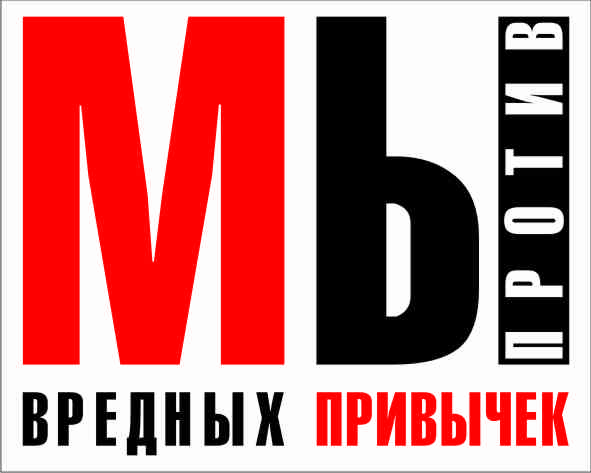 ГЕЛЕНДЖИК 2017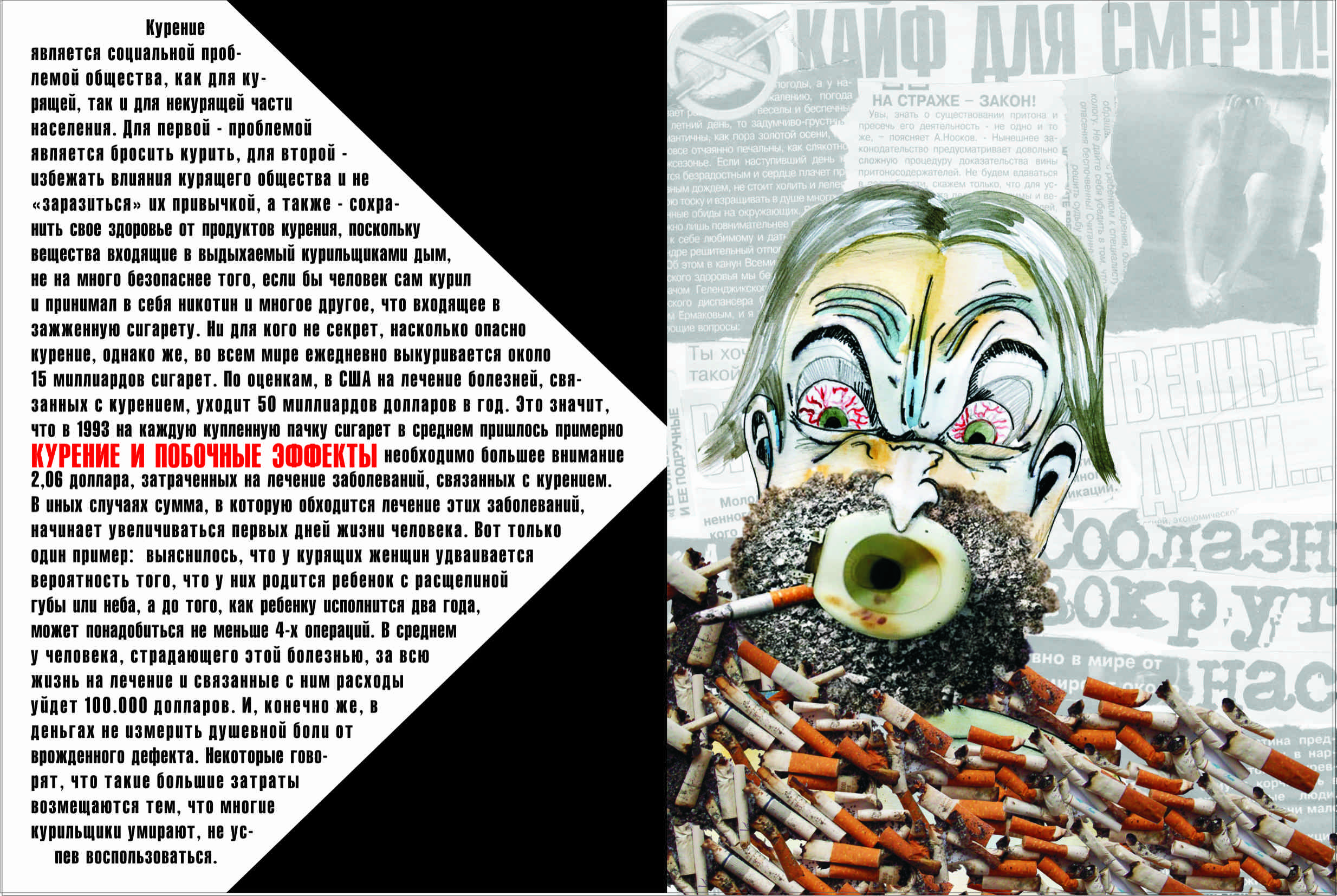 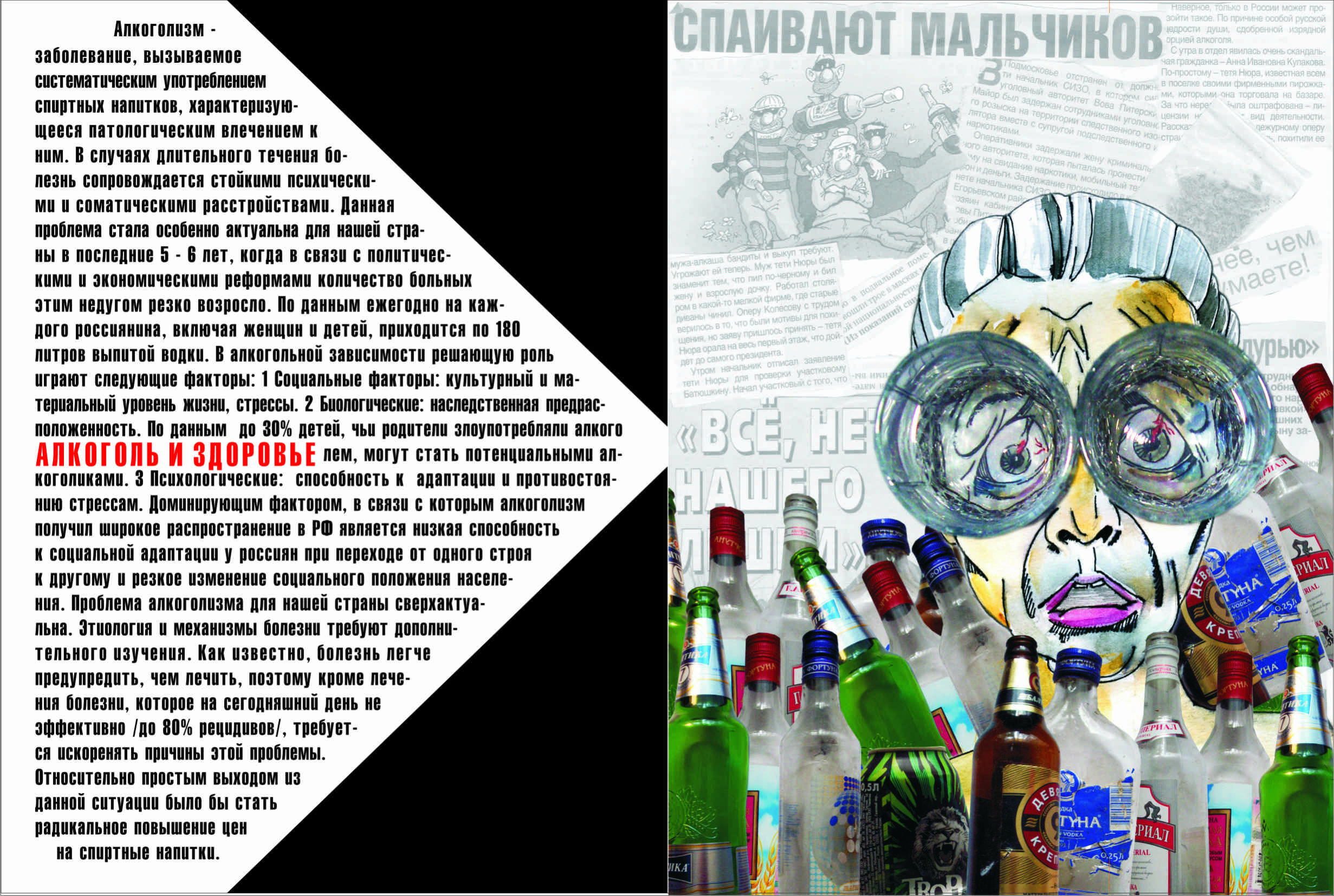 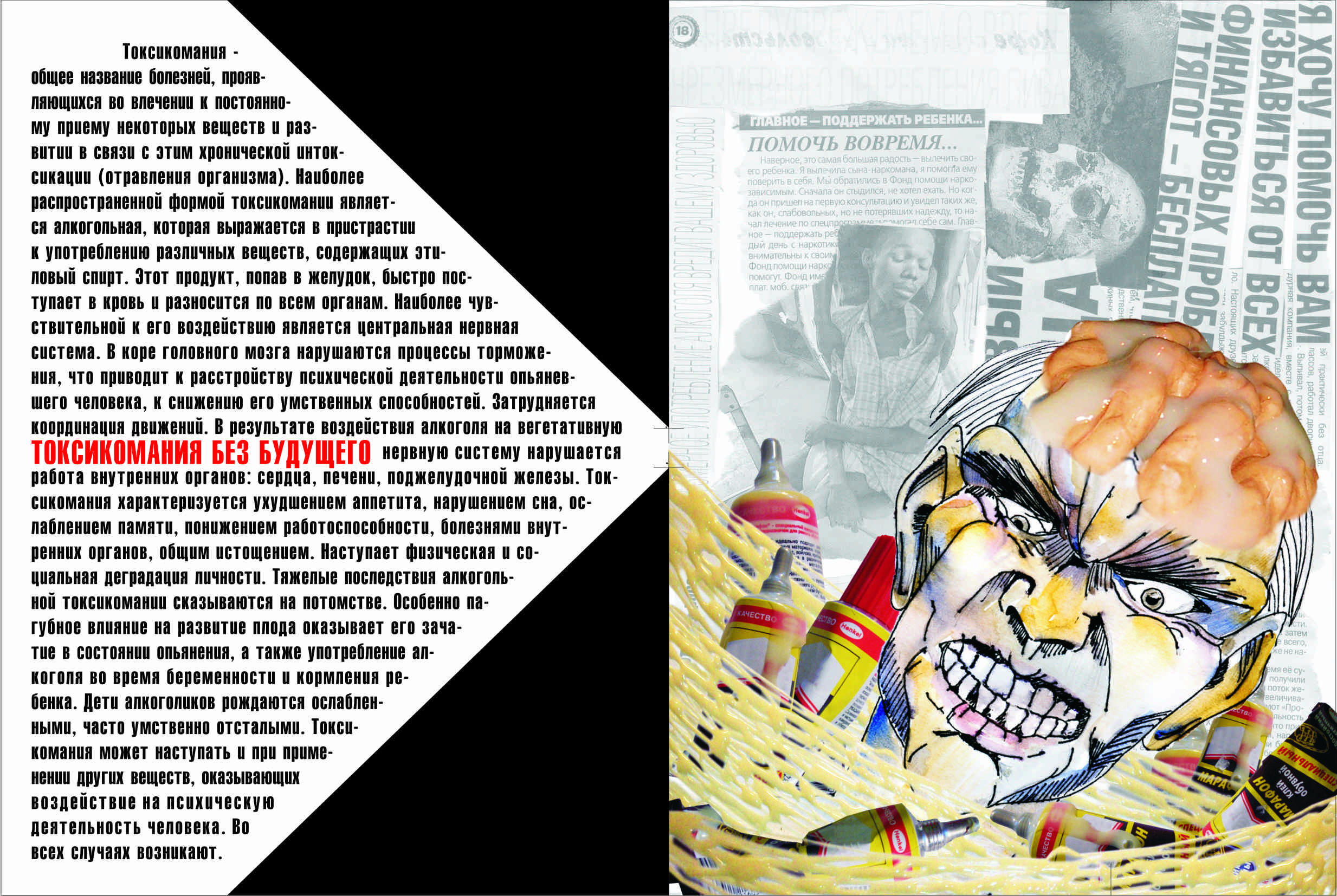 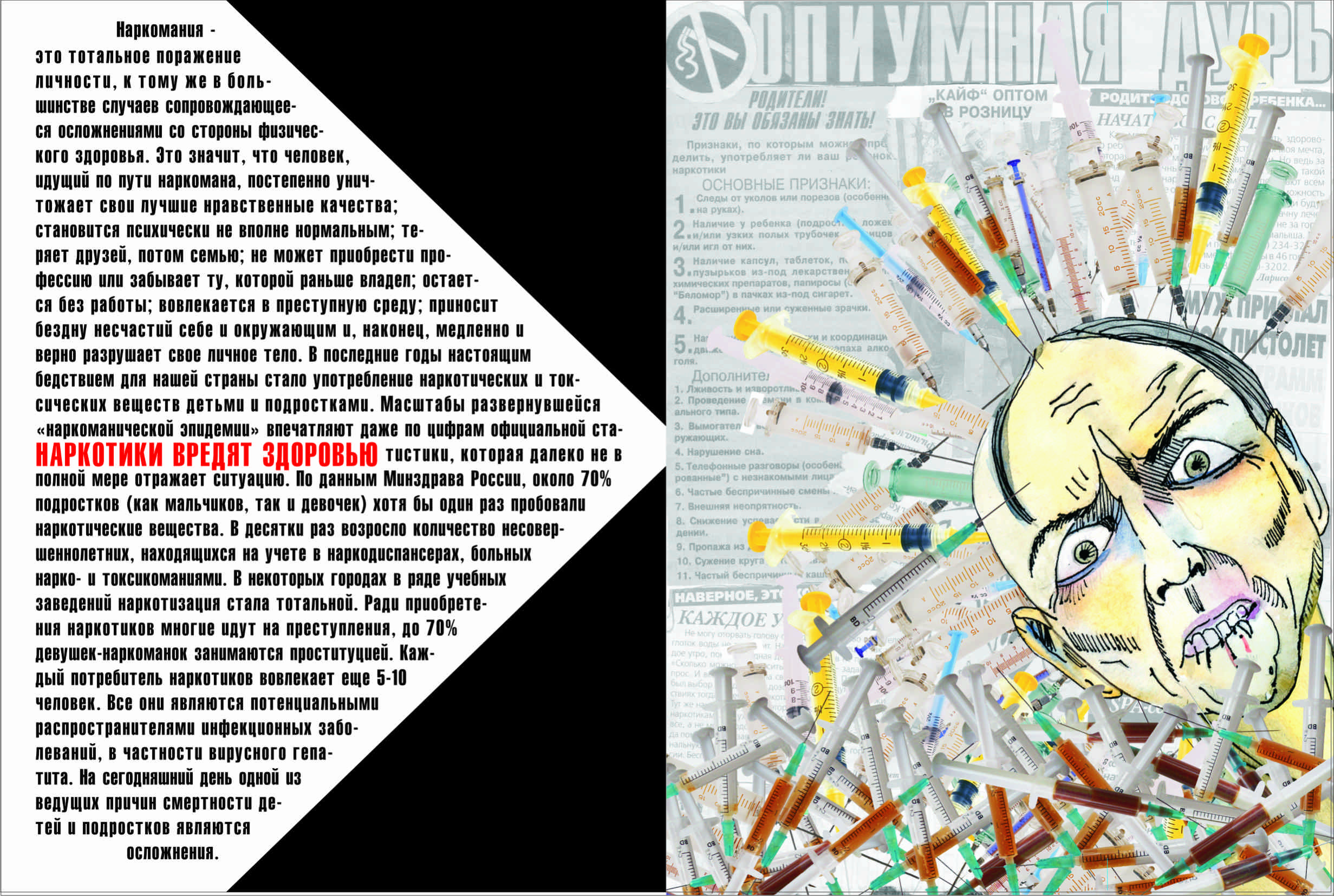 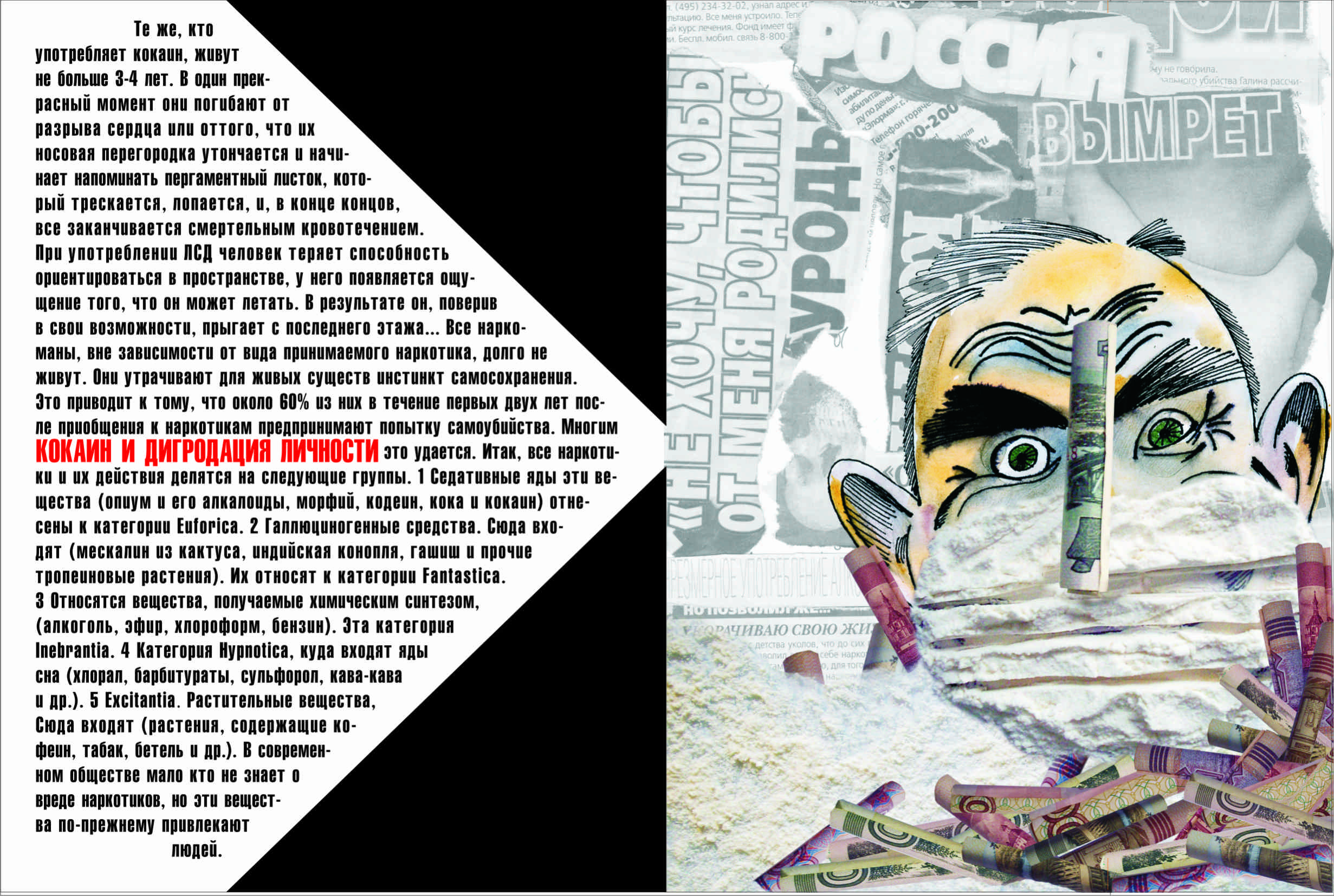 